附件1法人代表授权委托书本人 ***  （姓名） 系**********公司（申请单位名称） 的法定代表人， 现委托  ***  （姓名） 为我方代理人。代理人根据授权，以我方名义到***** 市***********  （市场监督管理局特种设备安全监察机构） 办理特种设备安全监管信息化平台生产单位账户注册事宜，其法律后果由我方承担。附身份证复印件：法人代表人身份证明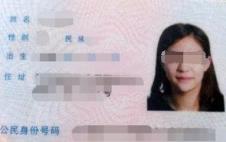 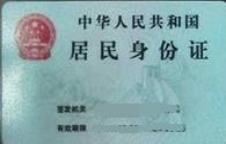 委托代理人身份证明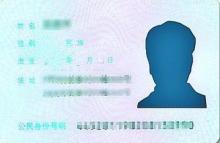 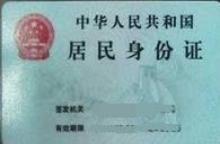 法定代表人：           （签字）电话：             身份证号码：                                    委托代理人：           （签字）电话：             身份证号码：                                    申请单位：                                   （公章）委托日期：           年    月    日